Publicado en Madrid el 14/06/2024 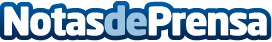 INISEG y UCAM lanzan 'Gestión de la Inteligencia Económica y Empresarial'El Instituto Internacional de Estudios en Seguridad Global (INISEG), en colaboración con la Universidad Católica de Murcia (UCAM), anuncia el lanzamiento del curso 'Gestión de la Inteligencia Económica y Empresarial'Datos de contacto:Equipo de Asesores INISEGINISEG/ Equipo de Asesores INISEG912 141 926 Nota de prensa publicada en: https://www.notasdeprensa.es/iniseg-y-ucam-lanzan-gestion-de-la_1 Categorias: Nacional Derecho Finanzas Madrid Murcia Otros Servicios Cursos Universidades Consultoría Actualidad Empresarial http://www.notasdeprensa.es